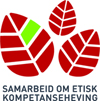 Utlysning av Etikkprisen 2019I år er det niende gangen satsingen Samarbeid om etisk kompetanseheving lyser ut Etikkprisen. Prisen deles ut til en kommune/bydel/virksomhet som driver et systematisk praktisk etikkarbeid hvor målsettingen er å styrke brukerens opplevelse av verdighet og integritet i de kommunale helse- og omsorgstjenestene. Etikkprisen har tidligere blitt vunnet av Flora kommune (2018), Sykehjemsetaten i Oslo kommune (2017), Askim kommune (2016), Larvik kommune (2015), Haugesund kommune (2014) Sula kommune (2013), Halden kommune (2012) og Gjøvik kommune (2011).
Om prisenEtikkprisen skal synliggjøre og løfte det systematiske etikkarbeidet i de kommunale helse- og omsorgstjenestene. Prisen skal også stimulere kommunene til ytterligere satsing på systematisk etisk kompetanseheving.Etikkprisen består av 100 000,‐ samt et diplom.Midlene går til kommunen/bydelen/virksomheten, og skal brukes i kommunens/bydelens/virksomhetens etikkarbeid, for eksempel til faglig utvikling, studier, formidlingsformål.KriterierFagjuryen vektlegger:at brukernes opplevelse av verdighet og integritet er styrketat den etiske kompetanse hos ledere og medarbeidere er styrketat etikkarbeidet bedrer kvaliteten på tjenestene at brukermedvirkning styrkesEtikkarbeidet engasjerer ledere og medarbeidere i organisasjonenEtikkarbeidet er forankret i kommunen (toppleder‐, mellomleder‐, medarbeidernivå)Etikkarbeidet er systematisk, varig og dokumenteres. I tillegg vil nytenkning, kreativitet og innovative løsninger i etikkarbeidet vektlegges.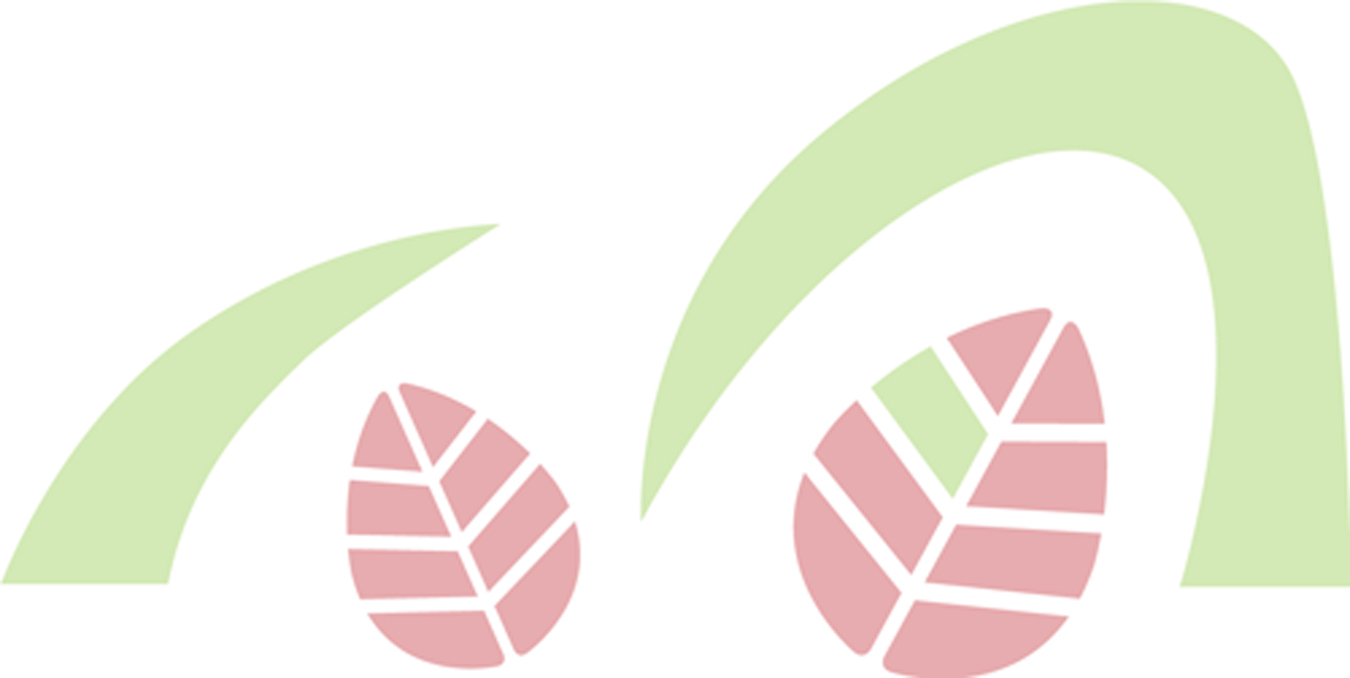 Det er mulig for kandidater som har søkt tidligere år å søke igjen.Praktiske detaljer
Søknadsskjema med beskrivelse sendes til chs@ks.no innen mandag 14. oktober 2019. Søkere bes om å benytte mal for søknadsskjema til Etikkprisen. Malen kan også lastes ned via satsingens nettside: En fagjury nominerer kandidater til prisen i november 2019. Fagjuryen består i år av:Nils Røhne, ordfører i Stange kommune (leder av fagjuryen) Representant fra Helse- og omsorgsdepartementetThorstein Ouren, seniorrådgiver i HelsedirektoratetSigne Pape, regionsdirektør i KS for Akershus og ØstfoldIngvar Skjerve, Leder Seksjon Helse og Sosial. Fagforbundet.Morten Magelssen, forsker på Senter for medisinsk etikk v/UiOAnne Jesperud Kittelsen, enhetsleder for Senter for fagutvikling og forskning. Sykehjemsetaten, Oslo kommuneErik Seierstad, lekmannChristine Haga Sørlie, som er leder for satsingen Samarbeid om etisk kompetanseheving i KS er sekretær for juryen og spørsmål kan rettes til henne på mailadresse chs@ks.noPrisen deles ut på et høytidelig arrangement i desember i regi av Samarbeid om etisk kompetanseheving. Dato og program kommer senere. De tre kommunene/bydelene/tjenestene som nomineres til prisen vil få dekket reise og opphold for inntil tre deltagere. 